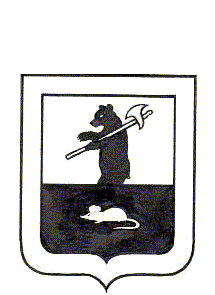 Муниципальный Совет городского поселения Мышкин	РЕШЕНИЕ 	О внесении изменений в решение Муниципального Совета городского поселения Мышкин от 11.12.2018 № 21 «О бюджете городского поселения Мышкин на 2019 год и на плановый период 2020 и 2021 годов»Принято Муниципальным Советом	городского поселения Мышкин«30» декабря 2019 годаНа основании Федерального закона от 06.10.2003 № 131-ФЗ «Об общих принципах организации местного самоуправления в Российской Федерации», Бюджетного кодекса Российской Федерации, статьи 22 Устава городского поселения Мышкин,Муниципальный Совет городского поселения Мышкин решил:           1. Внести в решение Муниципального Совета городского поселения Мышкин от 11.12.2018 № 21 «О бюджете городского поселения Мышкин на 2019 год и на плановый период 2020 и 2021 годов» (далее - решение) следующие изменения и дополнения:           1.1. Пункт 1 статьи 1 изложить в следующей редакции:1. Утвердить основные характеристики бюджета городского поселения Мышкин на 2019 год:1) прогнозируемый общий объем доходов бюджета городского поселения Мышкин в сумме 122 598 736 рублей 55 копейка;           2) общий объем расходов бюджета городского поселения Мышкин в сумме    127 029 789 рублей 50 копейка;           3) дефицит бюджета городского поселения Мышкин 4 431 052 рублей 95 копеек.           1.2. Приложение № 2 к решению изложить в редакции приложения 1 к настоящему решению.	1.3. В абзаце 2 статьи 7 решения слова «приложению № 4, 4.1., 4.2., 4.3., 4.4., 4.5., 4.6., 4.7., 4.8.,4.9., 4.10.» заменить словами «приложениями 4, 4.1., 4.2., 4.3., 4.4., 4.5., 4.6., 4.7., 4.8., 4.9., 4.10., 4.11.».1.4. В абзаце 3 статьи 7 решения слова «приложению № 5., 5.1.» заменить словами «приложениями 5., 5.1.,5.2.».           1.5. В абзаце 2 статьи 9 решения слова «приложению № 6, 6.1., 6.2., 6.3., 6.4., 6.5., 6.6., 6.7., 6.8., 6.9., 6.10.» заменить словами «приложениями 6, 6.1., 6.2., 6.3., 6.4., 6.5., 6.6., 6.7., 6.8., 6.9., 6.10.,6.11.».	1.6. В абзаце 3 статьи 9 решения слова «приложению № 7., 7.1.» заменить словами «приложениями 7, 7.1.,7.2.».           1.7. Дополнить решение приложением 4.11. в редакции приложения 2 к настоящему решению.               1.8. Дополнить решение приложением 5.2. в редакции приложения 3 к настоящему решению.               1.9. Дополнить решение приложением 6.11 в редакции приложения 4 к настоящему решению.	1.10. Дополнить решение приложением 7.2. в редакции приложения 5 к настоящему решению.           1.11. Приложение № 8 к решению изложить в редакции приложения 6 к настоящему решению.1.12. Приложение № 9 к решению изложить в редакции приложения 7 к настоящему решению.1.13. Приложение № 10 к решению изложить в редакции приложения 8 к настоящему решению.    1.14. Статью 11 решения изложить в следующей редакции:«Статья 11Установить размеры:1. Предельного объема муниципального долга на 2019 год в сумме 9 300 000 рублей, на 2020 год в сумме 9 300 000 рублей, на 2021 год в сумме 9 300 000 рублей. 2. Верхнего предела муниципального долга городского поселения Мышкин на 01.01.2020 года в размере 7 580 145 рублей 77 копеек; на 01.01.2021 года в размере 7 580 145 рублей 77 копеек; на 01.01.2022 года в размере 7 580 145 рублей 77 копеек, в том числе верхний предел муниципального долга по муниципальным гарантиям в 2019 - 2021 годах- 0 рублей. 3. Предельного объема расходов на обслуживание муниципального долга в 2019 году в сумме 117 197 рублей 96 копеек, в 2020 году в сумме 50 000 рублей, в 2021 году в сумме 50 000 рублей. 4. Предельного объема муниципальных заимствований на 2019 год в сумме  6 830 145 рублей 77 копеек, на 2020 год в сумме 7 580 145 рублей 77 копеек, на 2021 год в сумме 7 580 145 рублей 77 копеек. 5. Предельного объема предоставляемых муниципальных гарантий на 2019 год- 0 рублей, на 2020 год – 0 рублей, на 2021 год -0 рублей.1.15. Статью 13 решения изложить в следующей редакции:«Статья 13 Утвердить общий объем бюджетных ассигнований на исполнение публичных нормативных обязательств на 2019 год в сумме 56 905 рублей 44 копейки, на 2020 год в сумме 60 000 рублей и на 2021 год в сумме 60 000 рублей.»1.16. Статью 14 решения изложить в следующей редакции:«Статья 14 Установить, что объём межбюджетных трансфертов, получаемых бюджетом городского поселения Мышкин, из бюджетов других уровней в 2019 году составляет 102 212 496 рублей 22 копейки, в 2020 году 5 460 627 рублей, в 2021 году 222 495 рублей.».1.17. Статью 15 решения изложить в следующей редакции:«Статья 15Установить, что объем межбюджетных трансфертов, предоставляемых бюджетом городского поселения Мышкин другим бюджетам бюджетной системы Российской Федерации в 2019 году, составляет 41 837 509 рублей, в 2020 году 0 рублей, в 2021 году 0 рублей.».1.18. Статью 16 решения изложить в следующей редакции:«Статья 16 Утвердить объем бюджетных ассигнований дорожного фонда на 2019 год в сумме 10 374 644 рубля 23 копейки, на 2020 год в сумме 3 937 715 рублей и на 2021 год в сумме 1 899 000 рублей.».  2. Настоящее решение опубликовать в газете «Волжские Зори».          3. Контроль за исполнением настоящего решения возложить на постоянную комиссию по бюджету, налогам и финансам Муниципального Совета городского поселения Мышкин. 4. Настоящее решение вступает в силу после его официального опубликования.Глава городского                                              Председатель Муниципального поселения Мышкин                  	 Совета городского поселения Мышкин____________________	Е.В. Петров              ___________________ Л.А. Чистяков«30» декабря 2019 года № 19